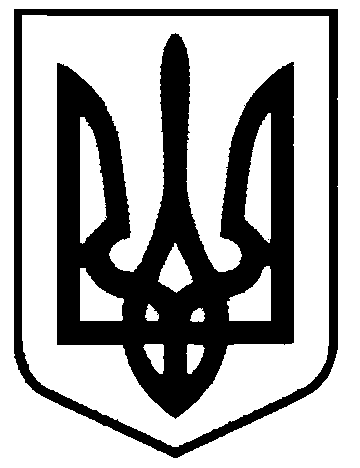 СВАТІВСЬКА МІСЬКА РАДАВИКОНАВЧИЙ КОМІТЕТРІШЕННЯВід 12 травня 2020 р.    	                     м. Сватове                                      № 41   “Про розгляд заяви про розміщення  зовнішньої реклами”	 Розглянувши заяви  ТОВ «АТБ-Маркет»  з проханням надати дозвіл на розміщення засобів зовнішньої реклами  в  м. Сватове по вул. Сосюри, пл. Привокзальна, вул. Ветеринарна, вул. Весела,   враховуючи відмову департаменту патрульної поліції управління патрульної поліції в Луганській області    в погодженні розміщення засобі зовнішньої реклами в визначених місцях, керуючись  Правилами розміщення зовнішньої реклами на території Сватівської міської ради, затверджених рішенням 17 сесії Сватівської міської ради (24 скликання) від 25.06.2004 рокуВиконавчий комітет Сватівської міської радиВИРІШИВ:Відмовити  Товариству з обмеженою відповідальністю «АТБ-Маркет» в наданні дозволу на розміщення засобів зовнішньої реклами по вул. Сосюри (перед поворотом на вул Весела), пл. Привокзальна (біля магазину «АТБ»), вул. Ветеринарна (на закругленні дороги), вул. Весела   в зв’язку з невідповідністю місць для розміщення конструкцій засобів зовнішньої реклами вимогам законодавства.Контроль за виконанням даного розпорядження покласти  на першого заступника міського голови Людмилу Жаданову.         Сватівський міський голова                                        Євген РИБАЛКО